Programa de Pós-graduação em GeociênciasPROCESSO SELETIVO 2021 – SEGUNDO SEMESTRE  FORMULÁRIO DE INSCRIÇÃOCurso: Mestrado em Geociências (  )	Doutorado em Geociências (   ) Favor informar o nome do possível orientador (Docente): DADOS PESSOAIS:Nome do Candidato: RG:	Órgão Emissor: 	Data de emissão: CPF:		    PIS/PASEP:  Data de nascimento: .Nome completo do Pai: Nome completo da Mãe: Nacionalidade: Naturalidade: Estado civil: Endereço completo, para correspondência: Celular:  		E-mail: Formação Acadêmica mais recente.Curso:	Nível: Instituição de Ensino Superior: Cidade:	Data de conclusão: Possui vinculo empregatício? ( ) SIM	(  ) NÃOTipo de Vinculo Empregatício: ( ) CLT ( ) Servidor Público ( ) Aposentado ( ) Colaborador) ( ) Bolsa de FixaçãoTipo de Instituição: ( ) Empresa Pública ou Estadual ( ) Empresa Privada ( ) Outros ( ) Instituição de Ensino e PesquisaExpectativa de Atuação; ( ) Ensino e Pesquisa (  ) Pesquisa ( ) Empresas ( ) Profissional Autônomo ( ) OutrosPretende manter vínculo empregatício: ( ) SIM	(   ) NÃOComo você tomou conhecimento deste curso? Linha de Pesquisa ou Tema de Interesse:  Qual a razão de seu interesse em fazer este curso?   Qual a sua expectativa profissional após a conclusão do mestrado/doutorado? Acrescente qualquer informação que julgar relevante: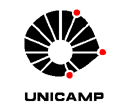 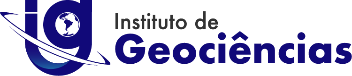 FOTO